Графический тест как инструмент оценки личностных результатов(Автор: заместитель директора по учебной работе МОУ «Паршаковская СОШ» Кичигина В.И.) Первый год апробации мы посвятили разработке курсов с этнокультурным содержанием. Программы курсов были разработаны, описаны и планируемые результаты, в т.ч., конечно, и личностные. Когда приступили к реализации программ (в 5 и 6 классах   провели 3 курса: 1) Страноведческий курс «Финно - угорский мир», ВСК «Патриот», «Коми-язьвинцы – это мы!», кроме того, в третий раз был реализован проект межшкольного фестиваля для школ с этнокультурным содержанием образования «Территория дружбы») встал вопрос: продвинулись ли дети в своём личностном развитии? Как это отследить?Примерная основная образовательная программа предусматривает использование следующих методов (2.3.12. Методологический инструментарий мониторинга воспитания и социализации обучающихся): Тестирование (метод тестов) — исследовательский метод, позволяющий выявить степень соответствия планируемых и реально достигаемых результатов воспитания и социализации обучающихся путём анализа результатов и способов выполнения обучающимися ряда специально разработанных заданий.Опрос — получение информации, заключённой в словесных сообщениях обучающихся. Для оценки эффективности деятельности образовательного учреждения по воспитанию и социализации обучающихся используются следующие виды опроса:• анкетирование — эмпирический социально-психологический метод получения информации на основании ответов обучающихся на специально подготовленные вопросы анкеты;• интервью — вербально-коммуникативный метод, предполагающий проведение разговора между исследователем и обучающимися по заранее разработанному плану, составленному в соответствии с задачами исследования процесса воспитания и социализации обучающихся. В ходе интервью исследователь не высказывает своего мнения и открыто не демонстрирует своей личной оценки ответов обучающихся или задаваемых вопросов, что создаёт благоприятную атмосферу общения и условия для получения более достоверных результатов;• беседа — специфический метод исследования, заключающийся в проведении тематически направленного диалога между исследователем и учащимися с целью получения сведений об особенностях процесса воспитания и социализации обучающихся.Психолого-педагогическое наблюдение — описательный психолого-педагогический метод исследования, заключающийся в целенаправленном восприятии и фиксации особенностей, закономерностей развития и воспитания обучающихся. В рамках мониторинга предусматривается использование следующих видов наблюдения:• включённое наблюдение — наблюдатель находится в реальных деловых или неформальных отношениях с обучающимися, за которыми он наблюдает и которых он оценивает;• узкоспециальное наблюдение — направлено на фиксирование строго определённых параметров (психолого-педагогических явлений) воспитания и социализации обучающихся.Особо следует выделить психолого-педагогический эксперимент как основной метод исследования воспитания и социализации обучающихся. В рамках мониторинга психолого-педагогическое исследование предусматривает внедрение в педагогическую практику комплекса различных самостоятельных эмпирических методов исследования, направленных на оценку эффективности работы образовательного учреждения по воспитанию и социализации обучающихся.Первым этапом нашей работы в этом направлении было вычленить из многообразия планируемых результатов объект оценки. Мы остановились на таком результате, как идентификация себя как гражданина страны, идентификация этнической принадлежности (национальная идентичность). Важно понимать, что означает этот термин. Мы принимаем позицию профессора ПГНИУ, доктора исторических наук Г.Н.Чагина. «Понятие «национальная идентичность» применяем для обозначения потребности людей осознавать свою принадлежность к национальному государству. А национальное государство есть территориальное сообщество, все члены которого признают свою общность, солидарны с ней и подчиняются нормам этого сообщества. Солидарное сообщество предстаёт общностью всех народов, населяющих государство», - пишет он в книге «Святыни и древности Ныробской земли», изданной в 2013 г. издательством «Пушка» в Перми.  Второй этап – что включает в себя это понятие? Оно включает несколько аспектов:Когнитивный аспект ( я знаю),Ценностно-эмоциональный аспект (чувство гордости за свою страну, эмоционально-положительное принятие своей этнической принадлежности);Деятельностный аспект (поведенческий) – умение вести диалог на основе равноправных отношений, умение конструктивно взаимодействовать с окружающимиУровень сформированности этих аспектов мы и решили отследить. Инструментом для диагностики мы разработали Графический тест, который и хочу вам предложить (Приложение 1).Важным моментом было то, что диагностика должна учитывать возраст детей. Предлагаемая диагностика позволяет на уровне самооценки зафиксировать способы взаимодействия ребёнка с окружающим миром в контексте заявленной темы. С учетом  различных типов восприятия информации, задания предлагаются как в графическом формате (картинки), так и в текстовом - в виде соответствующего утверждения. Методика построена по принципу самоидентификации с сюжетным героем, который представлен в различных ситуациях взаимодействия с социумом. Каждый из аспектов когнитивный, ценностно-эмоциональный, поведенческий представлен двумя вариантами выбора (позитивный / негативный) А) Когнитивный аспект Я знаю многонациональный состав российского народа, знаю, кто такие финно-угры, понимаю принадлежность коми-язьвинцев к финно-угорской семье (позитивный выбор)/ я не знаю, кто такие финно-угорские народы (отрицательный выбор); знаю язык / не знаю язык;Б)  Ценностно-эмоциональный аспект: горжусь принадлежностью к малому народу(позитивный выбор) / стыдно признавать (здесь же – коми-язьвинский язык кажется смешным – насмешливо-пренебрежительное отношение) (отрицательный выбор);В) Деятельностный аспект (поведенческий)Проявление интереса к жизни своего народа/отсутствие интересаПредусматривается ситуация – «не идентификации». При этом предлагается как конструктивный выбор «Если тебе ничего не подходит, нарисуй сам», так и негативно отвергающий какое бы то ни было предложение: вариант с надписью «Меня здесь вообще нет». Ребёнку предлагается отметить, те ситуации и утверждения, которые отражают его взаимодействие с окружающими людьми . Простая формулировка задания является доступной для школьника любого возраста: внимательно рассмотри картинки, поставь знак «+» около тех картинок, которые тебе подходят, т.е. с тобой (или в вашей семье) так чаще всего происходит. Комментарий к интерпретации результатовВажны не сами по себе результаты, а обсуждение с учащимися, каким было их впечатление, настроение при решении теста? Самым важным результатом для детей считаем то, что решение данного теста обсуждается с детьми, и они имеют возможность высказать своё отношение к представленным на рисунках ситуациях, аргументировать свой выбор. При этом педагог не навязывает свой «правильный» ответ, а рассуждает вместе с детьми, выслушивает вместе с детьми их рассуждения. Это предоставляет возможность корректировки чересчур резких суждений детей, а такие были. Пари этом коррекционную работу проводят сами дети, приводя примеры из жизни своей семьи, убеждая на собственных примерах или примерах из жизни своих односельчанМы для себя сделали тоже определённые выводы: - общая позитивная стилистика изображения вызывает положительные эмоции у детей, независимо от возраста;- сочетание 2 способов подачи информации создаёт условия для более полного понимания сути того или иного утверждения;- простой способ фиксации выбора, (значок «V») позволяет выполнить данную процедуру без каких бы то ни было физических и временных затрат.- легкость и простоту обработки результатов.Примечание:Всего этот тест был предложен 30 учащимся(4, 5, 6 кл) Получили следующие результатыЕсть над чем работатьПРИЛОЖЕНИЕ 1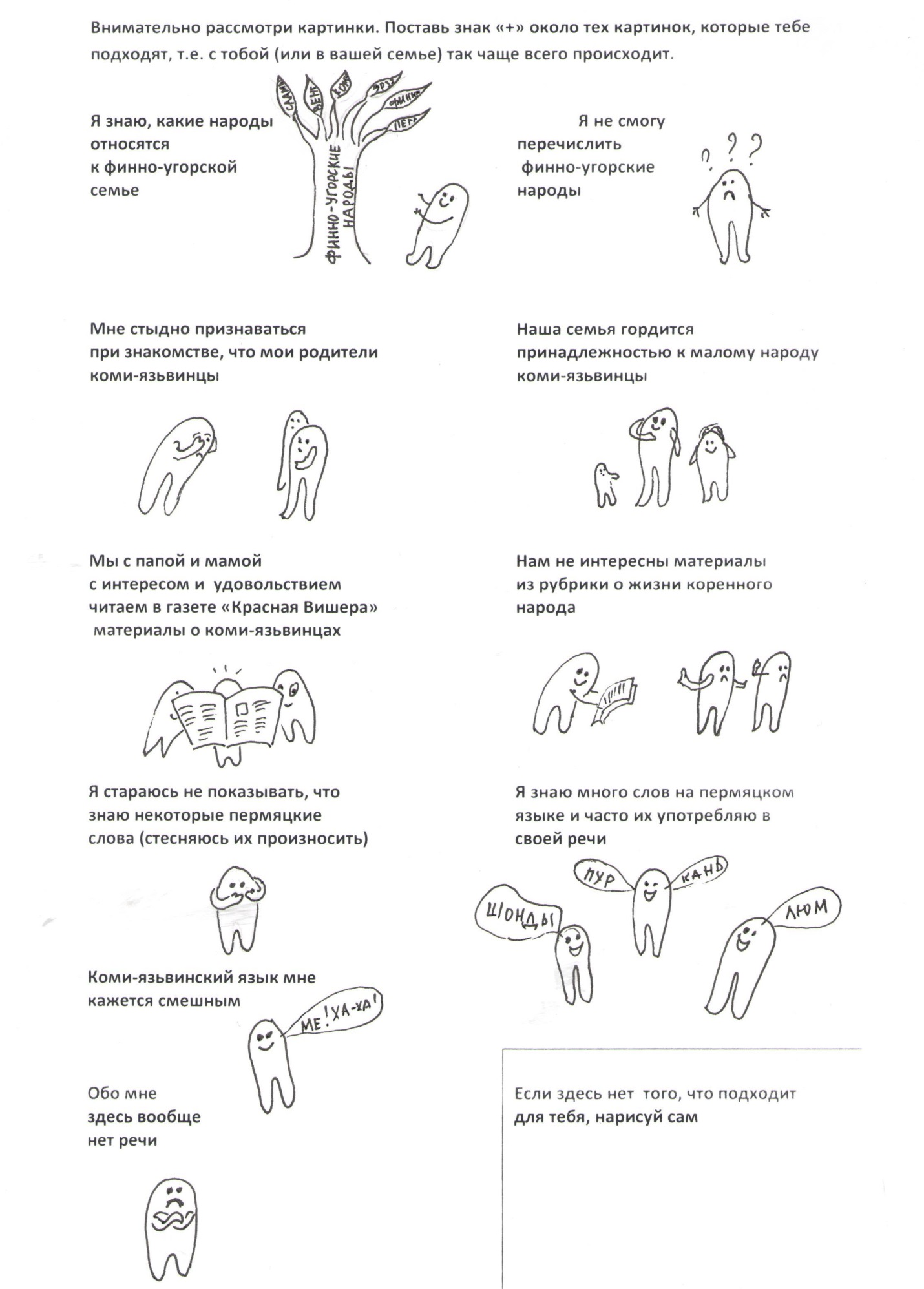 